  MADONAS NOVADA PAŠVALDĪBA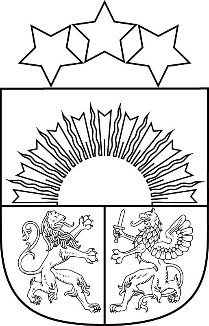 Reģ. Nr. 90000054572Saieta laukums 1, Madona, Madonas novads, LV-4801 t. 64860090, e-pasts: pasts@madona.lv ___________________________________________________________________________MADONAS NOVADA PAŠVALDĪBAS DOMESLĒMUMSMadonā2022. gada 11. aprīlī					            				Nr.215			               					              (protokols Nr. 9, 4. p.)Par ziedojuma pieņemšanu no  nodibinājuma “Fonds “Ziedot.lv””	Nodibinājums “Fonds “Ziedot.lv”” (turpmāk tekstā – Ziedot.lv), reģistrācijas Nr.40008078226, juridiskā adrese Sēlpils iela 2C, Rīga, vēlās veikt ziedojumu -  nodot Madonas novada pašvaldībai dāvanu kartes EUR 6500,- euro apmērā ar mērķi - pašvaldībai nodot dāvanu kartes Ukrainas civiliedzīvotājiem, kuri ir izceļojuši no Ukrainas teritorijas un atrodas Madonas novadā.  Ziedot.lv nodos pašvaldībai 100 veikala “Rimi” dāvanu kartes un 30 universālās dāvanu kartes, kas ir derīgas visos veikalos, katras kartes vērtība – 50 euro. 	Saskaņā ar likuma “Par interešu konflikta novēršanu valsts amatpersonu darbībā” 14. panta piekto un sesto daļu, Pirms ziedojuma pieņemšanas valsts amatpersona vai koleģiālā institūcija izvērtē, vai publiskas personas institūcijai attiecībā uz ziedotāju divus gadus pēc ziedojuma pieņemšanas varētu iestāties pienākums izdot administratīvos aktus, izņemot obligātos administratīvos aktus, veikt uzraudzības vai kontroles funkcijas un vai ziedojuma pieņemšana varētu radīt interešu konfliktu vai ierobežot publiskas personas institūcijas normatīvajos aktos noteikto funkciju vai uzdevumu izpildi. (6) Pirms ziedojuma pieņemšanas nepieciešama augstākas amatpersonas vai koleģiālās institūcijas rakstveida atļauja.	Saskaņā ar LR Uzņēmumu reģistra informāciju, Ziedot.lv darbības mērķi ir veicināt pozitīvas sociālas izmaiņas Latvijā, iesaistīt sabiedrību aktuālu problēmu risināšanā; veicināt vietējo ziedojumu piesaistīšanu sabiedriska labuma mērķu īstenošanai, it īpaši izglītības, bērnu un jauniešu, sociālajā, veselības, vides, sporta un pilsoniskās sabiedrības attīstības jomās; veicināt filantropiju un labdarību, kalpojot par resursu uzņēmumiem, kopienām un privātpersonām filantropijas jomā, nodrošinot ekspertīzi un konsultācijas.	Izvērtējot Ziedot.lv darbības mērķus, ir konstatēts, ka pašvaldības domei attiecībā uz ziedotāju Ziedot.lv divus gadus pēc ziedojuma pieņemšanas nevarētu iestāties pienākums izdot administratīvos aktus, izņemot obligātos administratīvos aktus, veikt uzraudzības vai kontroles funkcijas un  ziedojuma pieņemšana nevarētu radīt interešu konfliktu vai ierobežot publiskas personas institūcijas normatīvajos aktos noteikto funkciju vai uzdevumu izpildi.	Noklausījusies domes priekšsēdētāja vietnieka A.Šķēla sniegto informāciju, pamatojoties uz likuma “Par interešu konflikta novēršanu valsts amatpersonu darbībā” 14.panta piekto un sesto daļu, atklāti balsojot: PAR – 16 (Agris Lungevičs, Aigars Šķēls, Aivis Masaļskis, Andris Dombrovskis, Andris Sakne, Artūrs Čačka, Artūrs Grandāns, Gatis Teilis, Gunārs Ikaunieks, Guntis Klikučs, Iveta Peilāne, Kaspars Udrass, Māris Olte, Valda Kļaviņa, Vita Robalte, Zigfrīds Gora), PRET – NAV, ATTURAS –  NAV, Madonas novada pašvaldības dome NOLEMJ:Atļaut Madonas novada pašvaldības izpilddirektoram pieņemt no nodibinājuma “Fonds “Ziedot.lv””, reģistrācijas Nr.40008078226, ziedojumu – dāvanu kartes EUR 6500,- (seši tūkstoši pieci simti euro) apmērā ar ziedojuma atvēlēšanas mērķi – dāvanu karšu nodošana Ukrainas civiliedzīvotājiem.Uzdot Madonas novada Centrālās administrācijas Attīstības nodaļas sabiedrisko attiecību speciālistam  piecu darbdienu laikā pēc ziedojuma pieņemšanas publicēt pašvaldības mājas lapā www.madona.lv ziedotāja nosaukumu, ziedojuma priekšmetu, apjomu un atvēlēšanas mērķi.              Domes priekšsēdētājs					A.LungevičsZāle 26486811